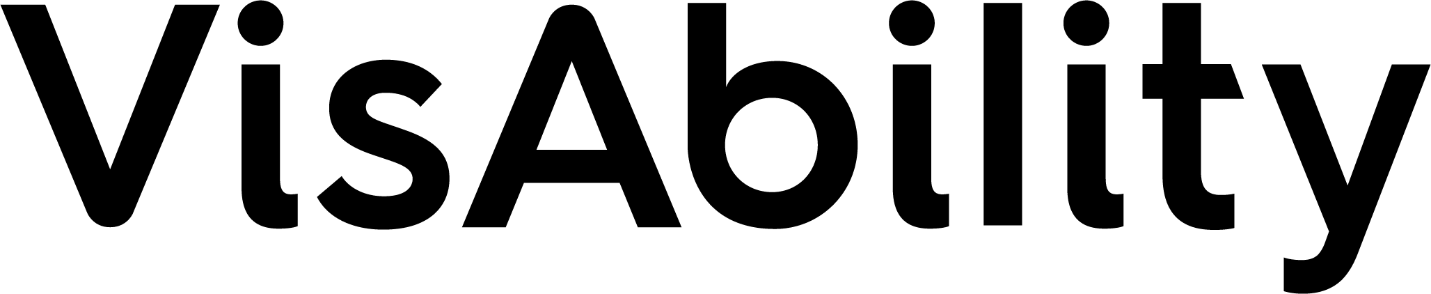 Job DescriptionPosition: Orientation and Mobility Specialist (Orientation and Mobility Instructor)Division: Therapy ServicesReports To: Program Manager – Independent Living Services Direct Reports: NilLevel: 5/6/7Agreement: VisAbility Limited Enterprise Agreement 2018 - 2021Position Summary: To provide effective, efficient and responsive Orientation and Mobility (O&M) services to children and adults with disability and vision impairment.  Working within a person and family-centred approach the Orientation and Mobility Specialist focuses on independent and supported travel for people who access VisAbility’s services. Our VisionInclusion and independence for all. Our ValuesBe there for everyone. Trust and be trustworthy. Collaborate and be innovative. Our PurposeTo give everyone living with vision loss the support and confidence they need to thrive in the community.We Aspire ToCreate a positive environment through our interactions with othersPromote honesty by having moral and ethical principlesPractice decision making with confidenceBuild trust through personal leadershipEmbrace change and be solution focusedWe Strive ToContinually pursue excellence and use best practice proceduresAlways act with respect and dignity toward othersEngage in honourable conductBe accountable for our actionsAct professionally in all situations, especially when publicly representing our organisationAchieve our personal and work goals Take a proactive approach to coaching, learning and sharing knowledgeKey responsibilities and accountabilitiesProvide assessment, intervention and evaluation in the areas of orientation and mobility for allocated caseloadProvide information, prescription and training in mobility aids/devices to support safe and independent travelAchieve positive client outcomes through working within a team-approach and effective communication with families, carers and service providersProvide information and support to families, professionals and other relevant individuals to support capacity-buildingProvide support in the planning and delivery of group programs including VisAbility’s holiday program.Maintain confidential client case notes, reports and information within the Client Management System Actively seek information from VisAbility’s Process Mapping System and contribute to the creation and ongoing improvement of VisAbility’s processes through providing input, feedback and suggestions.Work to improve the effectiveness of service delivery by managing issues and making recommendations to Coordinator where requiredAct as a key contact to allocated clients as requiredSupport training and development initiatives of the organisation and the professionOther duties as required by Program Manager.Skills and attributes requiredEssential:Tertiary Qualification in Orientation and Mobility Certification of Orientation and Mobility Specialists Demonstrated experience in providing orientation and mobility services to a diverse caseloadExcellent interpersonal and communication skillsSound computer and report writing skillsDemonstrated ability to work effectively in an interdisciplinary team.Current National Police Clearance CertificateCurrent Working with Children CheckAbility to travel to client appointments and other locations as needed in a timely manner.Desirable:Valid “C” or “E” class driver’s licenseName:Signature:Date: